IDEMO PRATITI JEDNOSTAVNI, POLAGANI ILI UMJERENI RITAM GLAZBE!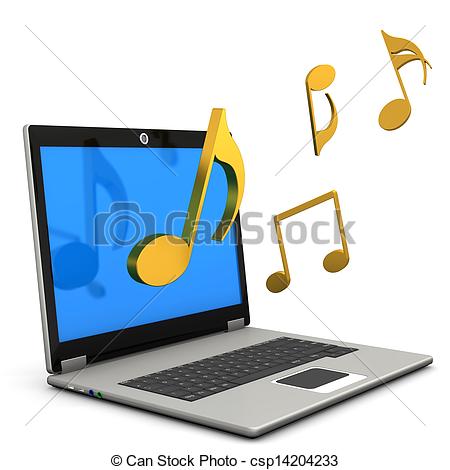 UKLJUČI LAPTOP,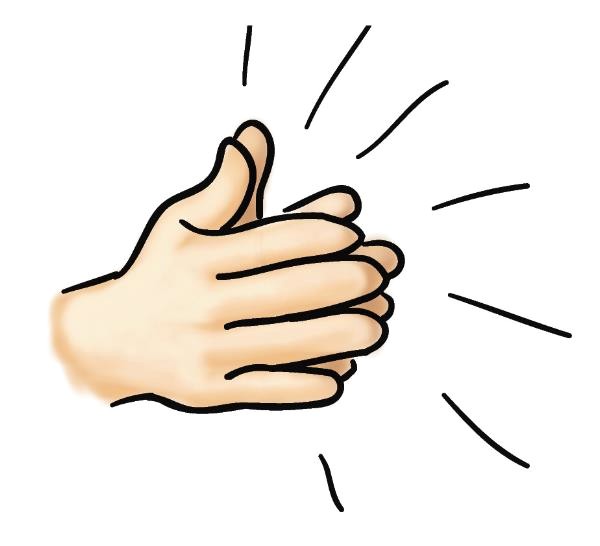 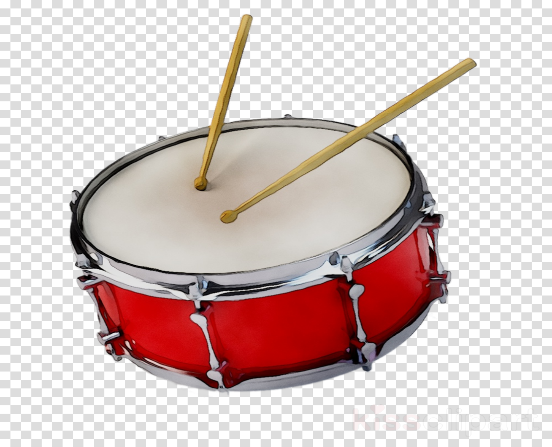                                        TE PRATI RITAM GLAZBE PLJESKANJEM                            ILI UDARALJKAMA/BUBNJEM.